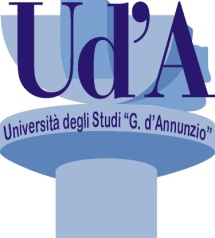 Università Degli Studi “G. d’Annunzio” Chieti –PescaraSCUOLA DELLE SCIENZE ECONOMICHE AZIENDALI GIURIDICHE E SOCIOLOGICHEAl Presidente del Corso di laurea in 							Al Direttore del Dipartimento di EconomiaAl Presidente della Giunta della Scuola di Economia  Pescara …………………  Il Prof………………………., chiede l’autorizzazione a programmare il   seguente seminario:Data e ora del seminarioTitolo seminarioRelatoreDocente referenteCommissione Corso di laureaSSDSemestre CFU Rimborso speseFondi